16.11.2021. Nr.ESKO/1.11/21/33Izglītības iestādes pašnovērtējuma ziņojumsPubliskojamā daļaSASKAŅOTSIzglītības iestādes vispārīgs raksturojumsIzglītojamo skaits un īstenotās izglītības programmas 2020./2021.māc.g.Pedagogu un atbalsta personāla nodrošinājumsInformācija, kura atklāj izglītības iestādes darba prioritātes un plānotos sasniedzamos rezultātus 2021./2022.māc.g. (kvalitatīvi un kvantitatīvi, izglītības iestādei un izglītības iestādes vadītājam)1. Ikdienas mācību procesā nodrošināt izglītojamos un pedagogus ar IT2.Ieviest jauno mācību standartu 2., 5., 8. klasē. 3. Aktivizēt darbību projektos „Atbalsts izglītojamo individuālo kompetenču attīstībai’’ un „Atbalsts izglītojamo priekšlaicīgas mācību pamešanas risku novēršanai’’.4. Saskaņot mācību saturu starp priekšmetiem, realizējot skolas 200 gadu jubilejas pasākumu 2022. gada 22. aprīlī.Izglītības iestādes darbības pamatmērķi Izglītības iestādes misija – pamatskola, kura piedāvā konkurētspējīgu izglītību, akcentējot skolēnu un skolotāju personības un radošo spēju attīstību.Izglītības iestādes vīzija  par izglītojamo – vēlamies redzēt katru skolēnu:*  atbildīgu un aktīvu sabiedrības dalībnieku;*  personību ar pašapziņu, kurš ciena un rūpējas par sevi un citiem;* radošu darītāju, kam mācīšanās kļuvusi par ieradumu;* lojālu valstijIzglītības iestādes vērtības cilvēkcentrētā veidā – * kritiskā domāšana un problēmu risināšana;* pilsoniskā līdzdalība;* sadarbība.2020./2021.mācību gada darba prioritātes (mērķi/uzdevumi) un sasniegtie rezultātiMācību gada prioritāte – Sasniedzamā rezultāta un Atgriezeniskās saites mērķtiecīga izmantošana mācību procesā izglītojamo dzīves prasmju attīstīšanā.Uzdevumi – * Jaunā mācību satura ieviešana 1., 4., 7. klasē.                    * Vērot vienu mācību stundu pie sava kolēģa un savas audzināmās klases.                    * Novadīt vismaz vienu atklāto stundu kolēģiem..                    * Noorganizēt ārpusskolas pasākumu, kurā mērķtiecīgi iekļauts mācību saturs.Sasniegtie rezultāti:                     * Jaunā mācību satura ieviešana kopumā norit sekmīgi.                     * Traucē atbilstošu mācību materiālu trūkums jauno kompetenču priekšmetos, attālinātā procesā nebija iespējams realizēt visas tēmas mācību priekšmetos.                      * Jāaktualizē metodiskā darba prioritātes nākošam mācību gadam, motivējot pedagogus turpināt paaugstināt savu kvalifikāciju, mācoties no kolēģa zināšanām un praktiskās pieredzes.Kritēriju izvērtējums Kritērija “Administratīvā efektivitāte” stiprās puses un turpmākas attīstības vajadzībasKritērija “Vadības profesionālā darbība” stiprās puses un turpmākas attīstības vajadzībasKritērija “Atbalsts un sadarbība” stiprās puses un turpmākas attīstības vajadzībasKritērija “Pedagogu profesionālā kapacitāte” stiprās puses un turpmākas attīstības vajadzībasInformācija par lielākajiem īstenotajiem projektiem par 2020./2021.māc.g.Īsa anotācija un rezultāti;      Ar projekta „Darīsim paši’’ atbalstu tika īstenots projekts „MĀCĀMIES DAROT’’. Apvienojoties darba grupai 10 cilvēku sastāvā, tika radīta pirmsskolas izglītības vadlīnijām atbilstoša droša un patīkama vide bērniem.       Projekta koordinatore – pirmsskolas skolotāja, projekta realizēšanā iesaistīja pirmsskolas bērnu vecākus, darbiniekus un ģimenes, skolas saimniecības pārzini.       Ar projekta palīdzību tika iegādāti jauni plaukti, sakārtots inventārs, pārkrāsoti galdiņi, iekārtoti mācību centri telpā.      Projekta „MĀCĀMIES DAROT’’ ieguldījums ir ilgākam laikam. Grupas telpa ieguvusi estētisku, drošu jaunai pirmsskolas izglītības programmai atbilstošu vidi.Informācija par institūcijām, ar kurām noslēgti sadarbības līgumi  (izglītības programmu īstenošanai)Nav.Audzināšanas darba prioritātes trim gadiem un to ieviešana Prioritātes (bērncentrētas, domājot par izglītojamā personību).:2021./2022. mācību gadā:1. Mācību satura integrācija un karjeras vadības prasmju attīstīšana un pilnveidošana.2. Saskarsmes un savstarpējo attiecību kultūras aktualizēšana.2022./ 2023. mācību gadā:3. Pilnveidot laika plānošanas pašorganizēšanās prasmes un uzņēmējspējas.4. Pilnveidot skolēnu mediju lietotprasmes, akcentējot drošības jautājumus interneta lietošanā, kā arī autortiesību ievērošanu.2023./ 2024. mācību gadā:5. Saturīga un lietderīga brīvā laika pavadīšana un sociālā aktivitāte. 2-3 teikumi par galvenajiem secinājumiem pēc mācību gada izvērtēšanasDominējošā daļa izglītojamo ir gatavi pašvadītam mācību procesam jauno kompetenču realizēšanā. Aktualizējams individuālais darbs ar izglītojamiem projektos ‘’Atbalsts izglītojamo individuālo kompetenču attīstībai’’ un Atbalsts priekšlaicīgas mācību pārtraukšanas samazināšanai’’ Citi sasniegumi Jebkādi citi sasniegumi, par kuriem vēlas runāt izglītības iestāde (galvenie secinājumi par izglītības iestādei svarīgo, specifisko).Izglītības iestādes informācija par galvenajiem secinājumiem pēc valsts pārbaudes darbu rezultātu izvērtēšanas par 2020./2021.mācību gadu un par sasniegumiem valsts pārbaudes darbos pēdējo trīs gadu laikā.       Salīdzinot VPD rezultātus trīs pēdējos gados, var secināt, ka ir priekšmeti, kur tie ir augstāki par iepriekšējo gadu. 2018./ 2019. mācību gadā valsts pārbaudes darbi notika klātienē un zināšanas ir atbilstošas.Ar 2019./ 2020. mācību gadu, kad mācības notika gan klātienē, gan attālināti,  objektīvi rezultāti ir 3. klasē, jo diagnosticējošos darbus skolēni veica skolā klātienē. Par rezultātu objektivitāti 6. un 9. klasē grūti spriest, pārbaudes darbi notika neklātienē.  Dominē augstāki sasniegumi par iepriekšējo mācību gadu. Izglītojamo reālās zināšanas un prasmes tiks diagnosticētas 2021./ 2022. mācību gada sākumā.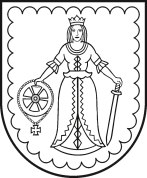 KULDĪGAS NOVADA PAŠVALDĪBAĒDOLES PAMATSKOLAIZM reģ. nr. 4112901194, adrese „Skola”, Ēdole, Ēdoles pag., Kuldīgas nov., LV – 3310,  tālr./fakss 63345142e-pasts edolesskola@kuldiga.lvIZM reģ. nr. 4112901194, adrese „Skola”, Ēdole, Ēdoles pag., Kuldīgas nov., LV – 3310,  tālr./fakss 63345142e-pasts edolesskola@kuldiga.lv Ēdoles pamatskola 2021. gada augusts(vieta, datums)(dokumenta saskaņotāja pilns amata nosaukums)(dokumenta saskaņotāja pilns amata nosaukums)(dokumenta saskaņotāja pilns amata nosaukums)(paraksts)(vārds, uzvārds)(datums)Izglītības programmas nosaukums Izglītībasprogrammas kodsĪstenošanas vietas adrese (ja atšķiras no juridiskās adreses)LicenceLicenceIzglītojamo skaits, uzsākot programmas apguvi vai uzsākot 2020./2021. m.g. Izglītojamo skaits, noslēdzot programmas apguvi vai noslēdzot 2020./2021. m.g.Izglītības programmas nosaukums Izglītībasprogrammas kodsĪstenošanas vietas adrese (ja atšķiras no juridiskās adreses)Nr.LicencēšanasdatumsIzglītojamo skaits, uzsākot programmas apguvi vai uzsākot 2020./2021. m.g. Izglītojamo skaits, noslēdzot programmas apguvi vai noslēdzot 2020./2021. m.g.Pirmsskolas izglītības programma01011111‘’Skola’’, Ēdoles pag., Kuldīgas novads, LV-3310Nr. V - 168314.08.2019.1312Vispārējās pamatizglītības programma21011111‘’Skola’’, Ēdoles pag., Kuldīgas novads, LV-3310Kalna iela-6, Kuldīga, Kuldīgas novads, LV- 3301Nr. V - 1002528.06.2018.8286Speciālā pamatizglītības programma izglītojamajiem ar mācīšanās traucējumiem21015611‘’Skola’’, Ēdoles pag., Kuldīgas novads, LV-3301Kalna iela-6, Kuldīga, Kuldīgas novads, LV- 3301Nr. V-967622.02.2018.87NPKInformācijaSkaitsKomentāri (nodrošinājums un ar to saistītie izaicinājumi, pedagogu mainība u.c.)Pedagogu skaits izglītības iestādē, noslēdzot 2020./2021.māc.g. (31.08.2021.)20Ir atbilstošs pedagoģiskā personāla nodrošinājums. Notika sporta un sporta un veselības skolotāja atbrīvošana uz paša vēlēšanos. Atgriežas darbā sporta un sporta un veselības skolotāja. Ilgstošās vakances izglītības iestādē (vairāk kā 1 mēnesi) 2020./2021.māc.g.NavNavIzglītības iestādē pieejamais atbalsta personāls izglītības iestādē, noslēdzot 2020./2021.māc.g.3Psihologs, speciālais pedagogs, logopēdsStiprās pusesTurpmākās attīstības vajadzības*Iestādes darba plānošana ir demokrātiska.*Lielāka darbinieku piesaiste pārvaldībā.*Ir atbilstoša izpratne par finanšu un resursu pārvaldību.Stiprās pusesTurpmākās attīstības vajadzības*Ir izpratne par tiesiskumu un nozaru politikas prioritātēm, ievēro termiņus, iedvesmo sasniegumiem, projektiem iestādes vides pilnveidošanai.*Iekšējo normatīvo dokumentu aktualizēšana.Stiprās pusesTurpmākās attīstības vajadzības*Atbalsts komandu mācībām kolektīvā.*Aktualizēt sadarbību ar iestādes padomi.*Radīt iespējas un atbalstīt visas iesaistītās puses  mācībām.Stiprās pusesTurpmākās attīstības vajadzības*VIIS ievietota informācija par pedagogiem, to kvalifikācijām.*Iestādē ir atbilstošs pedagoģiskais personāls izglītības programmu īstenošanai.*Cilvēkresursi tiek efektīvi izmantoti.*Atbalstīt pedagogu iniciatīvas papildus kvalifikāciju iegūšanai.